Образовательная программа для дошкольников                                                     «СТУПЕНЬКИ»         Как правильно подготовить ребенка к школьному обучению? Этот вопрос волнует многих родителей будущих первоклассников.         Часто взрослые считают, что самое главное - научить ребенка читать, писать, считать до поступления в школу. Но это еще не гарантирует успешного обучения. Часто бывает так, что читающий, считающий и пишущий ребенок, начиная учиться, постепенно снижает свои успехи. Он не может сосредоточиться на уроке, небрежно выполняет задания, невнимательно слушает учителя, испытывает затруднения при выполнении заданий на логическое мышление. Все говорит о том, что у ребенка недостаточно развиты психические процессы, как произвольное внимание, логическое мышление, зрительное и слуховое восприятие, память. Поэтому в дошкольном возрасте важно сформировать у ребенка внимательность, умение рассуждать, анализировать и сравнивать, обобщать и выделять существенные признаки предметов, развивать познавательную активность.        Подготовка  детей  к  школе  занимает  особое  место  в  системе  образования. Это обусловлено сложной адаптацией ребенка к школе. Ребенок дошкольного  возраста  должен  быть  готов  не  только  к  новым  формам общения.   У   него   должна   быть   развита   мотивационная   сфера,   где любознательность   выступает   как   основа   познавательной   активности, сформированы эмоционально-волевые и познавательные сферы психических функций.          Справиться с этими трудностями и подготовить ребенка к школе помогут наши занятия по программе « Ступеньки». Программа  решает задачи общего развития будущего первоклассника,  его  физических,  социальных  и  психологических  функций, необходимых для систематического обучения в школе.Как будет проходить процесс обучения?Занятия проводятся в группе (до 10 человек) 2раза в неделю по 2 предмета (понедельник, четверг с 18.00 до 19.10) , продолжительностью один академический час (30 мин.).Дети получают возможность познания  в игровой увлекательной форме, а так же возможность развития творческих способностей.С помощью мультимедийных элементов, изобразительной наглядности и игровых реквизитов занятие визуализируется, вызывая положительные эмоции у детей и создавая условия для успешной деятельности каждого ребенка.Занятия проводит  квалифицированный учитель начальных классов Н.А.НемашкаловаНемашкалова Наталия АлесеевнаОбразование: высшееКиевский государственный университет им. М.П.Драгоманова по специальности «Учитель начальных классов»Стаж работы: 34 года Квалификация, курсы:
Учитель начальных классов высшей категории.Систематически  прохожу  курсы  повышения  квалификации.Готовлю детей к районным и городским олимпиадам, конкурсам.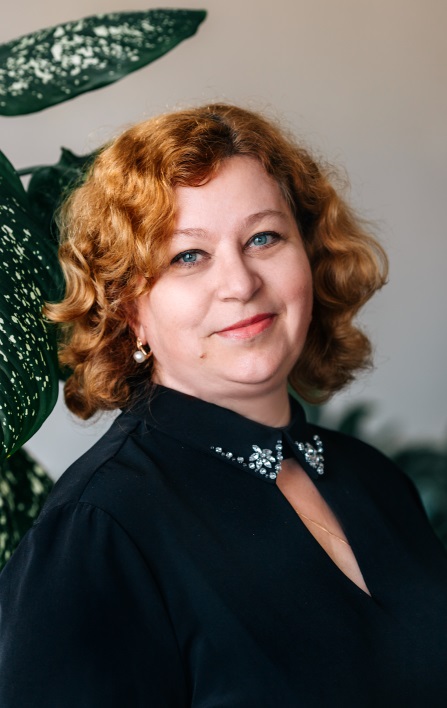 